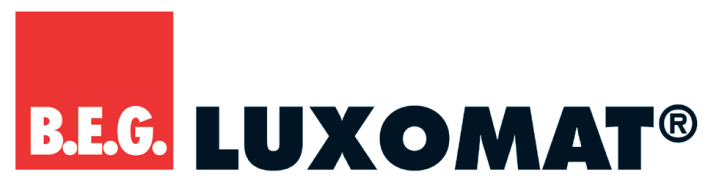 ALLGEMEIN:Allzweckleuchte LUXOMATIC® AL1 mit 130°-Bewegungsmelder und DämmerungsschalterAnschlussmöglichkeit weiterer Leuchten, die genauso geschaltet werden, wie die MasterleuchteBedienelemente für Einstellung der Nachlaufzeit und des Dämmerungsschalters hinter abnehmbarem Schutzgrill angeordnetBewegungsmelder nicht justierbarLieferung ohne LeuchtmittelTechnische DatenNetzspannung: 230 V AC +/-10 %Erfassungsbereich: 130°Schutzgrad: IP44 / Klasse II / CEAbmessungen (ca.): L = 95 mm / B = 110 mm / H = 315 mmGehäuse aus hochwertigem UV-beständigen PolycarbonatUmgebungstemperatur: Energiesparlampe: -10°C – +40°C Halogen-/LED-Lampe: -20°C – +40°CLeuchtmittelmax. 60 W – Halogen-/Energiespar- oder LED-Lampe mit E27-FassungKanal 1 (Lichtsteuerung)Schaltleistung: 1000 W, cosφ=1Zeiteinstellungen: 4 s - 10 minHelligkeitswert: 2 - 2000 LuxGeltende Normen: EN 60669-1, EN 60669-2-1, CE-KonformitätserklärungOptionales Zubehör für AL1Energiesparlampe E27 - 15 W	-	–	38158 (60 W-Ersatz) Energieklasse ALED-Lampe E27 - 10 W/E27	-	–	38157 (60 W-Ersatz) Energieklasse A+AußenleuchtenLUXOMATIC® AL1AL1 130weiß91400IP44 Klasse IAL1 130braun91401IP44 Klasse IAL1 130schwarz91402IP44 Klasse IErfassungsbereich 130° (T=18°C)Erfassungsbereich 130° (T=18°C)Erfassungsbereich 130° (T=18°C)Montagehöhe(indikativ)Quer zum Melder gehen (tangential)Frontal auf den Melder zugehen (radial)1,80 m9,0 m3,0 m